Конспект урока по математике, 1 классТема: Состав числа 7.Дата:  23 октября  2013 годЦели: а) способствовать формированию знаний учащихся о составе числа 7, совершенствованию вычислительных навыков, закреплению состава чисел 2-6;б) содействовать развитию общеучебных навыков, внимания, памяти, мышления;в) способствовать воспитанию аккуратности, бережливости, самостоятельности.Ход урока:Организационный момент:А) Подготовка к уроку.Б) Психологический настройДолгожданный дан звонок,Начинается урок.Давайте пожелаем друг другу удачи на уроке.Актуализация опорных знаний, постановка учебной задачи:Устный счет:Вставьте пропущенные числа в числовой ряд:Заселите домики: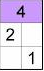 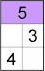 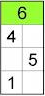 Стихотворные задачи:а) Шесть веселых медвежат 
За малиной в лес спешат
Но один малыш устал, 
От товарищей отстал.
А теперь ответ найди:
Сколько мишек впереди? (5)б) Дарит бабушка-лисица
Трем внучатам рукавицы:
Это вам на зиму, внуки,
Рукавички по две штучки!
Берегите, не теряйте,
Сколько всех – пересчитайте. (6) в) Семь антенн на этой крыше.
Наш электрик дядя Миша
Лишь четыре укрепил,
Остальные – брат Кирилл.
- Сколько антенн установил брат Кирилл? (3)г) К серой цапле на урок 
Прилетело семь сорок.
А из них лишь три сороки
Приготовили уроки.
Сколько лодырей сорок прилетело на урок? (4)д) У Сашки в кармашке Две конфеты в бумажке.
Еще он дал по конфете 
Свете и Пете, Марине и Нине.
И сам съел конфетку, 
А больше нету.
- Сколько было конфет? (7)Сообщение темы  урока:С каким числом и цифрой мы познакомились на прошлом уроке? (С числом и цифрой 7)Сегодня на уроке мы с вами познакомимся с составом числа 7.Физминутка.Операционный этап:- Как можно получить число 7? (заслушиваются ответы учеников)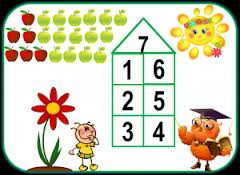 Задание 1 уровня:Вставь пропущенные числа и косточки.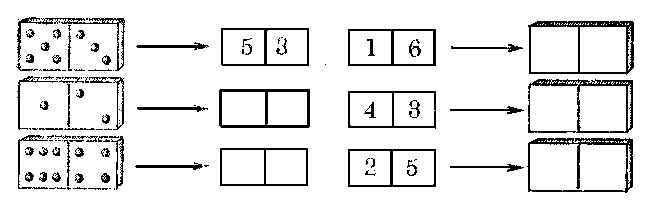 Самопроверка. Контрольный лист № 1.Кто справился с заданием легко и имел хорошее настроение? Заполнение карты настроения. Задание 2 уровня:Составьте равенства. 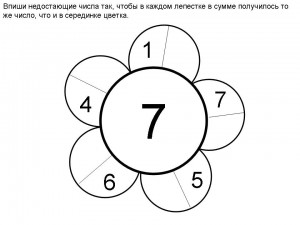 Взаимопроверка. Контрольный лист № 2.Заполнение карты настроения.Задание 3 уровня: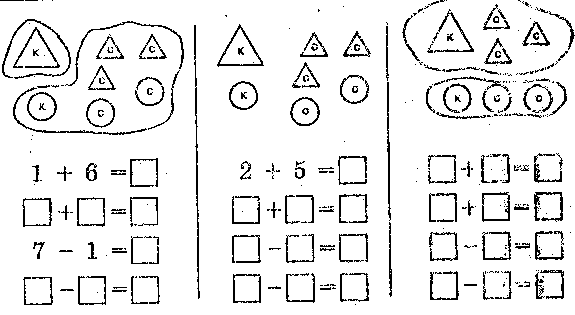 Самопроверка. Контрольный лист № 3.Дополнительное задание: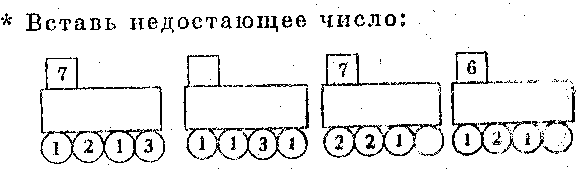 Самопроверка. Рефлексия:- Кто справился со всеми заданиями?- Кто испытывал трудности? Что можете посоветовать своему товарищу?- О чем узнали на уроке?- С каким настроением вы заканчиваете урок? Спасибо за урок, молодцы!035810863